UNIWERSYTET KAZIMIERZA WIELKIEGO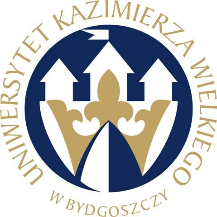 W BYDGOSZCZYul. Chodkiewicza 30, 85 – 064 Bydgoszcz, tel. 052 341 91 00 fax. 052 360 82 06NIP 5542647568 REGON 340057695www.ukw.edu.plUKW/DZP-BFN-282-ZO-2/2016	Bydgoszcz, 08.04.2016r.Do wszystkich WykonawcówDotyczy:	zapytania ofertowego na wykonanie i dostarczenie materiałów promujących (koszulki, torby, gadżety) na potrzeby Bydgoskiego Festiwalu Nauki w 2016 rokuODPOWIEDŹ NA PYTANIEW związku ze złożonym pytaniem Zamawiający udziela poniższych wyjaśnień:Pytanie 1:Produkt z pozycji 10: Notatnik z karteczkami samoprzylepnymi Spiral jest niedostępny przez najbliższe 2 miesiące. Czy można zaproponować zamiennik? Jeśli tak, to jakie parametry muszą być zachowane?Odpowiedź:Z uwagi na zgłaszane problemy z dostępnością produktu Notatnik z karteczkami samoprzylepnymi Spiral, Zamawiający informuje, iż Wykonawcy mogą zaproponować inne notatniki/przyborniki z karteczkami samoprzylepnymi z motywem linijki, bez spirali.Wymagania minimalne:- min 2 notesiki- kostki samoprzylepne rozmiar min. 4,5 x 6 cm,  min po 25 szt. z każdego koloru- min 5 pasków – znaczników memo, mix kolorów; min po 25 szt. z każdego koloru- całość w etui z tektury lub innego sztywnego materiału- w przypadku etui z tektury – nadruk 2-kolorowy - motyw linijki na okładcePrzykładowa wizualizacja: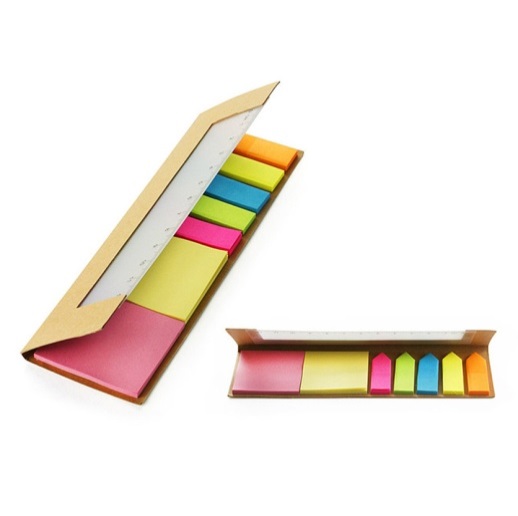 Wykonawcy proszeni są o załączenie do oferty wizualizacji i opisu produktu, który proponują w ramach produktu z pozycji nr 10.p.o. Kanclerzamgr Renata Malak